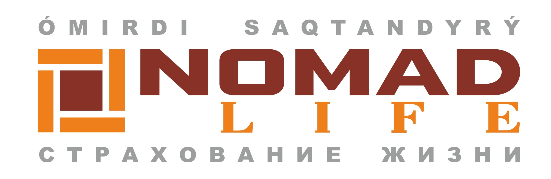 Агент                                                                                                                                              к.нАты-жөні.______________________________                                                                           □□□□□□□□□□№___________ медициналық тексеру бойынша шығындарды өтеуге арналған өтініш Сақтандыру шарты №.……………………_______200_ж.           Сақтанушы/Сақтандырылушы:………………………………………………………………………«____» «_____________» ж. __________________________________________________________ (күнді көрсету)                                                      (мекеменің атауын көрсету)медициналық мекемеде медициналық тексеруден өтуге байланысты шығындарды өтеуіңізді сұраймын.Мен «Nomad Life» Өмірді сақтандыру компаниясы» АҚ-ға осы соманы төменде көрсетілген банктік шотқа аударуды тапсырамын:       Банктің атауы…………………………………………………………………………….…….Банктің мекенжайы…………………………………………………………………………………Банктің СТТН……………………………………БСК…………..…………………....…………….Есеп шот………………………………Дербес шот………………………..…………Шот иеленушісінің аты-жөні………………..……………………………………………………Шот иеленушісінің СТТН………………..…………………………………………………………..Шот иеленушісінің мекенжайы ………………………………….…………………………………Байланыс телефоны……………………………………………………………………………………Қоса тіркеймін:□  төлем тапсырманың, төлеу туралы түбіртектің, шот-фактураның көшірмесі;□  жеке куәлік көшірмесі.Күні:___________                                              Сақтандырылушы:____________________                                              